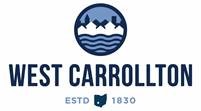 CITY OF WEST CARROLLTON PLANNING COMMISSIONAGENDADecember 21, 20236:30 p.m.City Council ChambersCivic Center - 300 E. Central AvenueMEETING CANCELLED DUE TONO NEW AGENDA ITEMSCALL TO ORDERPLEDGE OF ALLEGIANCEROLL CALLAPPROVAL OF AGENDAAPPROVAL OF MINUTES AND RESOLUTIONSPUBLIC HEARINGSDECISION ITEMSDISCUSSION ITEMSCOMMENTS BY THE AUDIENCE10. ADJOURNMENT